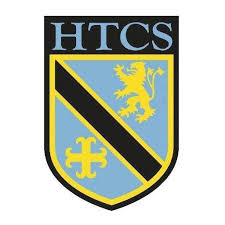                           Mathematics Faculty                          Year 10 Higher – Spring Term 2                        Unit 7 Overview – Pythagoras’ Theorem and TrigonometryTopicKey IdeasProgressProgressProgressTopicKey IdeasRAGPythagoras’ Theorem and TrigonometryI can recognise congruent shapes.Pythagoras’ Theorem and TrigonometryI can use Pythagoras’ theorem in 2D and 3D problems.Pythagoras’ Theorem and TrigonometryI can use trigonometry to find missing sides and angles in 2D and 3D shapes.Pythagoras’ Theorem and TrigonometryI can recall exact trig values.Pythagoras’ Theorem and TrigonometryI can use the sine and cosine rules to find missing sides and angles in non-right-angled triangles.Pythagoras’ Theorem and TrigonometryI can use ½ absinC to calculate the area of a triangle.LessonLearning FocusAssessmentKey Words1Using the basic congruence criteria (SSS, SAS, ASA & RHS) for triangles (CM clip 67)Formative assessment strategies e.g. MWBs, whole class questioning, Diagnostic Questions, SLOP time with self-assessment, Live Marking etc.Assessment is also supported with our use of ILOs, set through Century Learning, Corbettmaths, Dr Frost Maths and Justmaths.Finally, units are assessed through skills checks and half termly assessments, as part of our Assessment Calendar in Mathematics.congruent, angle, side, hypotenuse2Applying Pythagoras’ theorem in 2D problems (CM clip 257)Formative assessment strategies e.g. MWBs, whole class questioning, Diagnostic Questions, SLOP time with self-assessment, Live Marking etc.Assessment is also supported with our use of ILOs, set through Century Learning, Corbettmaths, Dr Frost Maths and Justmaths.Finally, units are assessed through skills checks and half termly assessments, as part of our Assessment Calendar in Mathematics.Pythagoras’ theorem, right angle, triangle, hypotenuse, length3Using the trigonometric ratios in right-angled triangles to find unknown lengths (CM clip 330)Formative assessment strategies e.g. MWBs, whole class questioning, Diagnostic Questions, SLOP time with self-assessment, Live Marking etc.Assessment is also supported with our use of ILOs, set through Century Learning, Corbettmaths, Dr Frost Maths and Justmaths.Finally, units are assessed through skills checks and half termly assessments, as part of our Assessment Calendar in Mathematics.trigonometry, sine, cosine, tangent, opposite, adjacent, hypotenuse, length4Using the trigonometric ratios in right-angled triangles to find unknown angles (CM clip 331)Formative assessment strategies e.g. MWBs, whole class questioning, Diagnostic Questions, SLOP time with self-assessment, Live Marking etc.Assessment is also supported with our use of ILOs, set through Century Learning, Corbettmaths, Dr Frost Maths and Justmaths.Finally, units are assessed through skills checks and half termly assessments, as part of our Assessment Calendar in Mathematics.trigonometry, sine, cosine, tangent, opposite, adjacent, hypotenuse, angle5Knowing and using exact trig values (CM clip 341)Formative assessment strategies e.g. MWBs, whole class questioning, Diagnostic Questions, SLOP time with self-assessment, Live Marking etc.Assessment is also supported with our use of ILOs, set through Century Learning, Corbettmaths, Dr Frost Maths and Justmaths.Finally, units are assessed through skills checks and half termly assessments, as part of our Assessment Calendar in Mathematics.trigonometry, sine, cosine, tangent, opposite, adjacent, hypotenuse, length, angle, exact value6Applying Pythagoras’ theorem and trigonometry in three dimensional figures (CM clips 259 & 332)Formative assessment strategies e.g. MWBs, whole class questioning, Diagnostic Questions, SLOP time with self-assessment, Live Marking etc.Assessment is also supported with our use of ILOs, set through Century Learning, Corbettmaths, Dr Frost Maths and Justmaths.Finally, units are assessed through skills checks and half termly assessments, as part of our Assessment Calendar in Mathematics.Pythagoras’ theorem, right angle, triangle, trigonometry, sine, cosine, tangent, opposite, adjacent, hypotenuse, length, angle, exact value7Using the sine rule to find unknown lengths and angles (CM clips 333 & 334)Formative assessment strategies e.g. MWBs, whole class questioning, Diagnostic Questions, SLOP time with self-assessment, Live Marking etc.Assessment is also supported with our use of ILOs, set through Century Learning, Corbettmaths, Dr Frost Maths and Justmaths.Finally, units are assessed through skills checks and half termly assessments, as part of our Assessment Calendar in Mathematics.trigonometry, triangle, side, sine, angle8Using the cosine rule to find unknown lengths and angles (CM clips 335 & 336)Formative assessment strategies e.g. MWBs, whole class questioning, Diagnostic Questions, SLOP time with self-assessment, Live Marking etc.Assessment is also supported with our use of ILOs, set through Century Learning, Corbettmaths, Dr Frost Maths and Justmaths.Finally, units are assessed through skills checks and half termly assessments, as part of our Assessment Calendar in Mathematics.trigonometry, triangle, side, cosine, angle9Using area = ½ absinC to calculate the area of a triangle (CM clip 337)Formative assessment strategies e.g. MWBs, whole class questioning, Diagnostic Questions, SLOP time with self-assessment, Live Marking etc.Assessment is also supported with our use of ILOs, set through Century Learning, Corbettmaths, Dr Frost Maths and Justmaths.Finally, units are assessed through skills checks and half termly assessments, as part of our Assessment Calendar in Mathematics.triangle, area, sine, length, angle